Math 3								Name_________________________1-5 Homework In 1-9, solve for xusing properties of logarithms.  NO CALCULATOR!!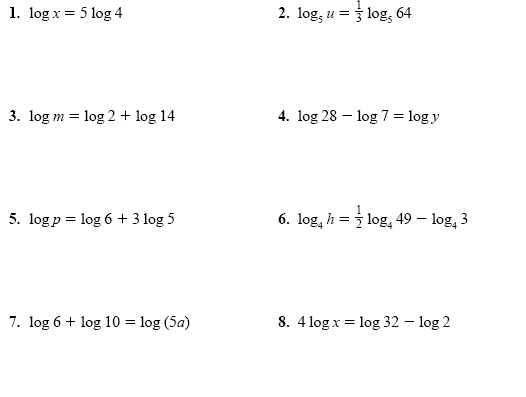 9.					10.	In numbers 11-18, simplify the given expression as much as possible.  Leave all answers as fractions.  NO CALCULATOR! (except #16)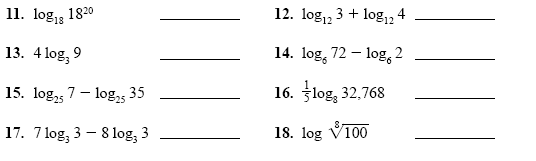 19.  Write an expression for x without using logs: 	 log x = 5 log y – 3 log z + 4 log w20.  Write as a single logarithm: 	 log 85 – log 17 + .5log 400       (you may divide once on your calculator)21.	From the SAT II Math subject test: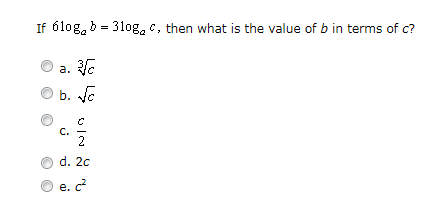 